UL Student Life 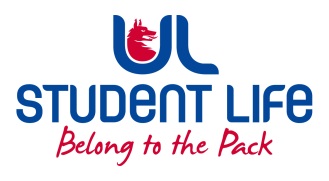                                                  STUDENT EXECUTIVE COMMITTEE REPORT Role / Position:Academic Officer Academic Officer Author:Alice Hynes Alice Hynes Date:10/02/202210/02/2022Audience :UL Student CouncilUL Student CouncilAction:ApproveApproveGoalsGoalsGoalsGoalsMain GoalsMain GoalsMain GoalsProgress (what have you achieved since the last Council meeting)Class Rep Forum Class Rep Forum Class Rep Forum The 1st Class Rep Forum of the semester will be on next week, Week 4. Kerstin will be attending for a discussion around Leadership and the Student Voice. Really looking forward to having her there. Student Survey will also present about the upcoming survey. There will be an opportunity for feedback and raising any concerns. Siobhan will address the upcoming elections. Feedback for AR Feedback for AR Feedback for AR I met with SISC (Student Information and Support in SL) on Monday for our bi-weekly check in. I have collated our feedback for Academic Registry into a document. The main areas for comments are: Exam results Calculating QCA Grade re-check process Internal transfers If any reps have any comments they’d like to include please let me know asap.Supporting students Supporting students Supporting students No major student issues to report. Emails have been pretty quiet this week. However, in general FYP’s seem to be causing a lot of stress for students. There doesn’t seem to be a general rule for the amount of support students get with some having weekly meetings and others never getting the chance to meet their supervisor. Some FYP supervisors failing to meet students as they have busy schedules, but the deadlines are approaching fast. I’m encouraging students to speak to their Course Directors if they have any issues with their FYP supervisor. International Women’s Day International Women’s Day International Women’s Day I have reached out to various female groups in our student community to invite collaboration for an IWD event in the marquee. I’m hoping to hold an evening event where women can come together to share some food and drink and share conversations. I will also be putting a large wooden X in the marquee for students & staff to engage with in the lead up to March 8th. Workshops – Siobhan has done a fantastic job getting Women For Election on board to deliver two workshops targeted at female identifying students to empower and inspire them. Councilor Elisa Donovan will join us for the first workshop. I will also present at this workshop. Other Achievements since last CouncilOther Achievements since last CouncilOther Achievements since last CouncilOther Achievements since last CouncilElection FAQs & data Election FAQs & data Election FAQs & data I updated the Election FAQs on our website as some were quite outdated. I also put together some data on previous officers. Most notably, since 1972 we have only had 4 female Student Presidents (8%). In comparison to that, 52% of our Welfare Officers were female. Attendance at events/meetings and actions taken or agreedAttendance at events/meetings and actions taken or agreedAttendance at events/meetings and actions taken or agreedAttendance at events/meetings and actions taken or agreedCelebratory event Celebratory event Celebratory event We met with the ceremony's office and UL Alumni this week to discuss the celebratory event that will be taking place in April. After we have an idea of the numbers who will be attending we can decide if it can be a 1 or 2 day event. It should be a fun, informal event with photo opportunities and a speech from the President. Families of graduates will not be explicitly invited as the event is targeted at the graduates alone but they will not be refused from coming either. Student SurveyStudent SurveyStudent SurveyMet again with the Student Survey working group. Our main involvement will be in promoting the survey. I will contact 1st, 4th and TPG class reps to push the survey to their classmates. Our suggestions for prizes were not considered it seems. CAMPG CAMPG CAMPG I gave feedback to CAMPG on 3 things: Lack of staff around campus for students to seek support from Mask wearing seems to be welcome Live streaming is happening and there doesn’t seem to be any GDPR issues raised as UL claims. Plans before the next meetingPlans before the next meetingPlans before the next meetingPlans before the next meetingAction/work areaAction/work areaAction/work areaWhat I hope to achieveVideoVideoVideoI need to finish my video selling my role to potential candidates – yay. Student EngagementStudent EngagementStudent EngagementStudent EngagementType of Engagement (Meeting, event etc)Type of Engagement (Meeting, event etc)Type of Engagement (Meeting, event etc)Purpose and anything to report onInstagram Stories Instagram Stories Instagram Stories I posted an IG question box on Thursday inviting students to raise any academic issues or concerns they had. There were no major issues and the queries all seemed to be very different so nothing really to report there. Department Rep meetingsDepartment Rep meetingsDepartment Rep meetingsI met with a few of the Department Reps on Tuesday. Big thanks to those who came. We had some good discussions and some really important feedback was given. I will work through the feedback and hopefully update the reps at the next meeting. Media engagement and external relationsMedia engagement and external relationsMedia engagement and external relationsMedia engagement and external relationsEngagement (Press, other organisations etc)Engagement (Press, other organisations etc)Engagement (Press, other organisations etc)Purpose and anything to report onLimerick RAG Week Limerick RAG Week Limerick RAG Week I called out some of the Limerick pubs & bars on IG as they seemed to promoting a RAG week with no indication that they were donating to charity. They seemed to panic after I posted it and a few got in touch to say there were in fact raising money for charity but didn’t bother to put it in the caption (interesting). They proceeded to offer money raised to ULSL’s charities but we felt it would be inappropriate for us to accept it given the fact we are holding Charity week in Week 11. 